Chapter I. Revision HistoryChapter II.    Summary2.1.    StatementAll parts of this product, including accessories and software, all the intellectual property right are owned by Shanghai Goodview Electronic Technology Co., Ltd. (hereinafter refers to "Goodview") or authorizes the relevant subjects xxxx to use. Without the permission of the right subjects, no copying or translation is allowed.There is no any form of guarantee, position expression or other implication in this manual, if there is any direct or indirect loss of data, loss of profits or termination of business caused by the product information mentioned in this manual, Goodview and its employees are not liable for it. In addition to this, the product specifications and information mentioned in this manual are only for reference and will be updated at any time without further notice. Faults or damages caused by the following factors are not covered by free warranty:Damage caused by natural disasters (floods, fires, earthquakes, lightning strikes, typhoons, etc.), force majeure or inadvertent use of man-made operations.Self-assemble, repair, or send the product to a maintenance shop not authorized or certified by Goodview for inspection and repair.Damages and faults caused by users who may or request a third party to modify, repair, alter specifications and install, add and expand parts that are not sold, authorized or approved by our company without authorization.Usage problems and faults caused by improper installation and setting of software by users themselves.Problems and malfunctions caused by computer viruses.Warranty identification label of our company is torn or unrecognizable.Other problems and faults caused by abnormal use.The product names mentioned in the user's manual are only for identification, and these names may belong to registered trademarks or copyrights of other companies.Goodview reserves the right to change any or all specifications without notice. The information contained in this document is subject to change without notice.For the latest upgrade information of product specifications, please call to Shanghai Goodview Electronic Technology Co., Ltd.2.2.   Safety instructions         Safety of ElectricalIn order to avoid serious damage caused by possible electric shock, please remove the power cord of the equipment temporarily from the power socket before moving the equipmentWhen you want to add or remove the hardware device in the system, you must connect the data line of the device first and then the power line. If possible, unplug the power cord of the device before installing the hardware device.Before you connect or unplug any data lines from the module, make sure that all the power lines have been unplugged beforehand.Before using an extension card or an adapter card, we suggest that you seek for professional assistance first. These devices may interfere with the grounding circuit.Make sure that the voltage settings of the power supply have been adjusted to the voltage standard values used in the country/region. If you are not sure what the supply voltage value is in your area, please ask the local power company personnel nearby.If the power supply is damaged, please do not attempt to repair it by yourself. Please seek the help of professional technical service personnel. Safety in operationBefore you install modules and add hardware devices, be sure to read the relevant information provided in this manual in detail.Before using the product, make sure that all the data lines and power lines are connected correctly. If you find any defects, please contact Goodview as soon as possible.In order to avoid electrical short circuit, make sure that all unused screw, paper clip and other parts are put away, and do not leave them on the module or in the equipment.Dust, moisture and drastic temperature changes will affect the life of the motherboard, so please try to avoid placing them in these places.Do not place the equipment in a place that is easy to shake.If there are any technical problems in the use of this product, please contact the technicians who have been verified or experienced.Chapter III.  Product Parameter3.1.  Main Technical Parameters3.1.1  LCD Panel Technical Parameters3.2. Input Signal3.2.1 HDMI Port3.2.2 VGA  Port3.3. Specification Overview3.3.1. AC Input Electrical Characteristics3.3.2. Green mode function3.4.  External Interface PortionChapter IV.  Mechanical Portion4.1. Outline drawing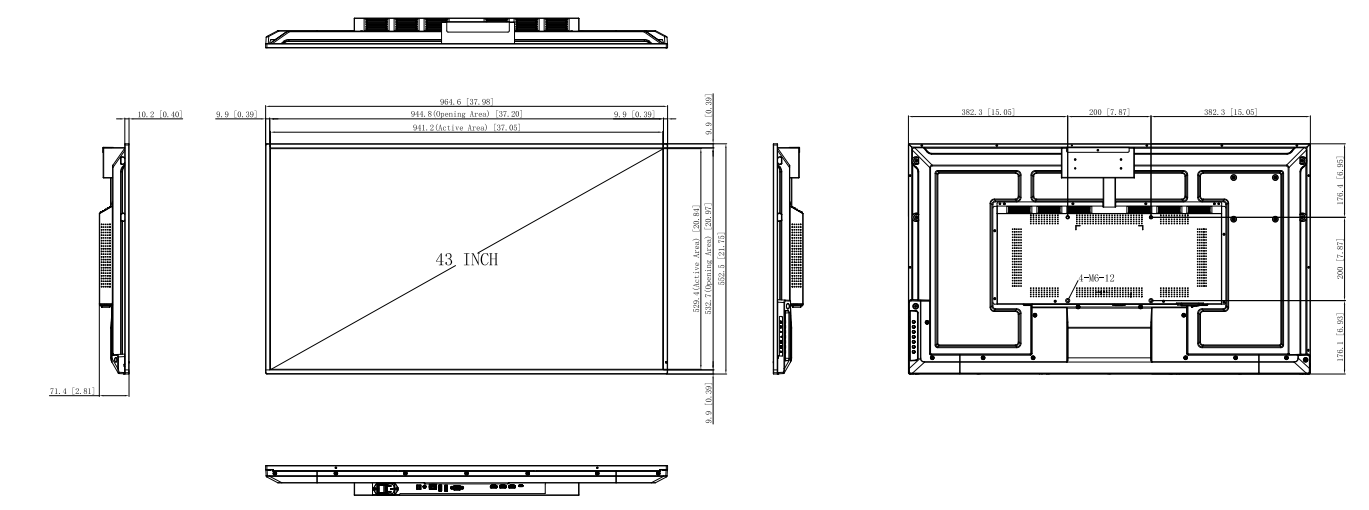 Chapter V. Packaging Portion5.1.   Packing Size 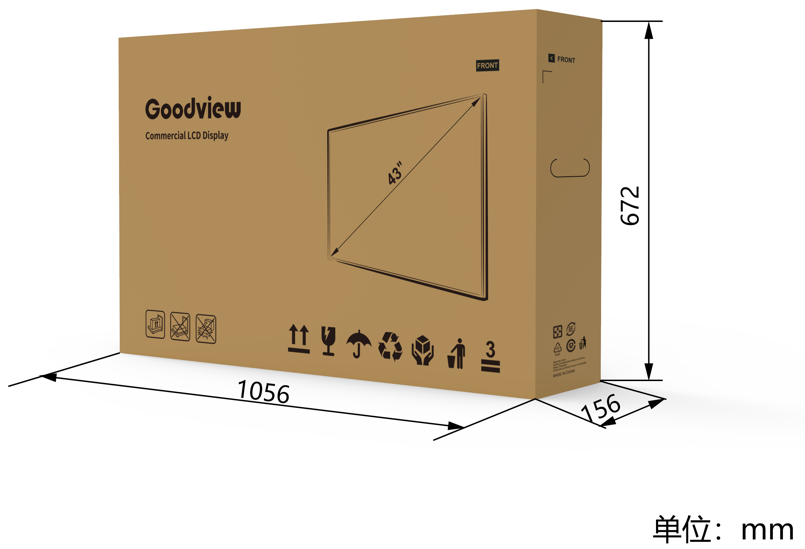 5.2.   Packaging Drawings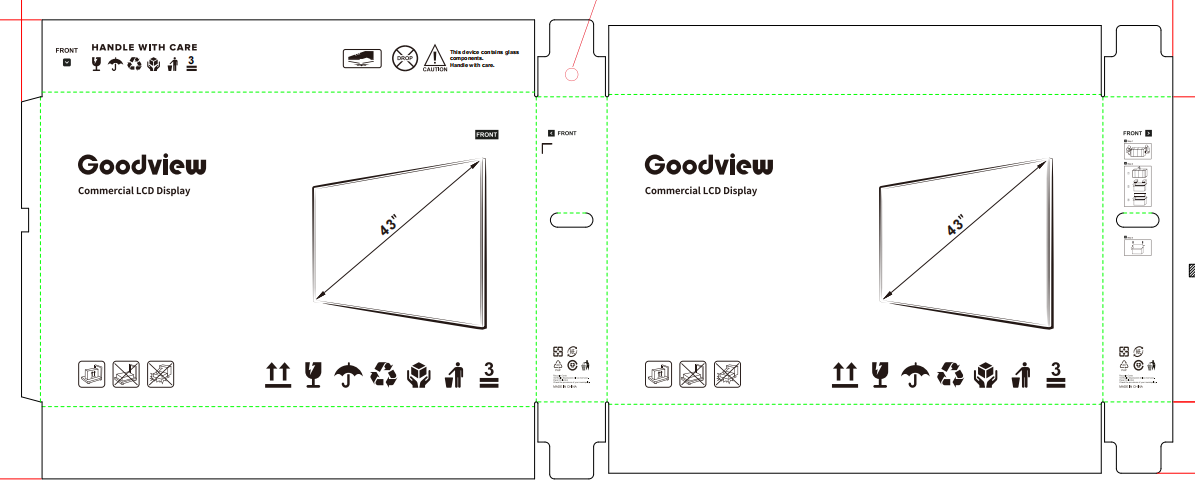 5.3.   Nameplate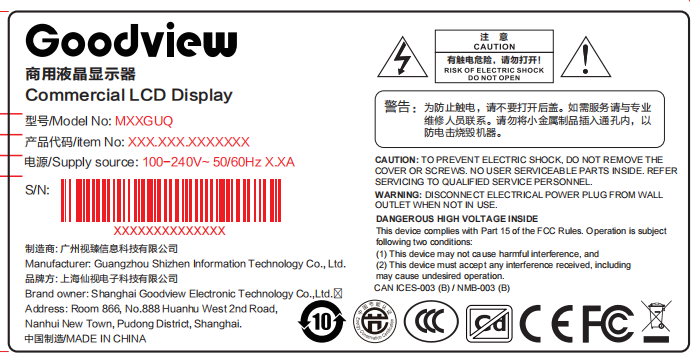 5.4.     Labels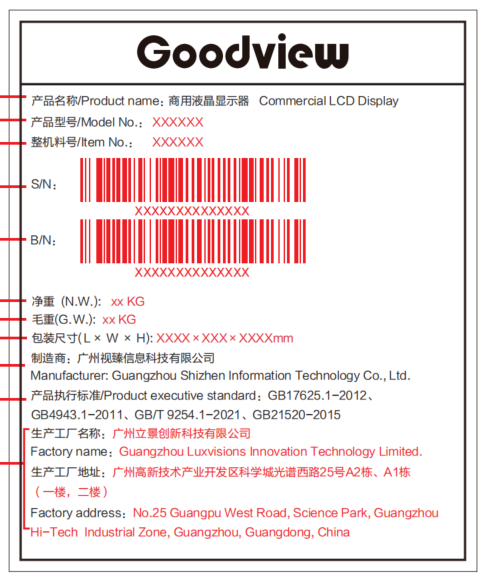 Chapter VI.  Environmental Requirement6.1. Operating Temperature6.2. Storage TemperatureChapter VII. ID Rendering7.1.  Six Sides Figure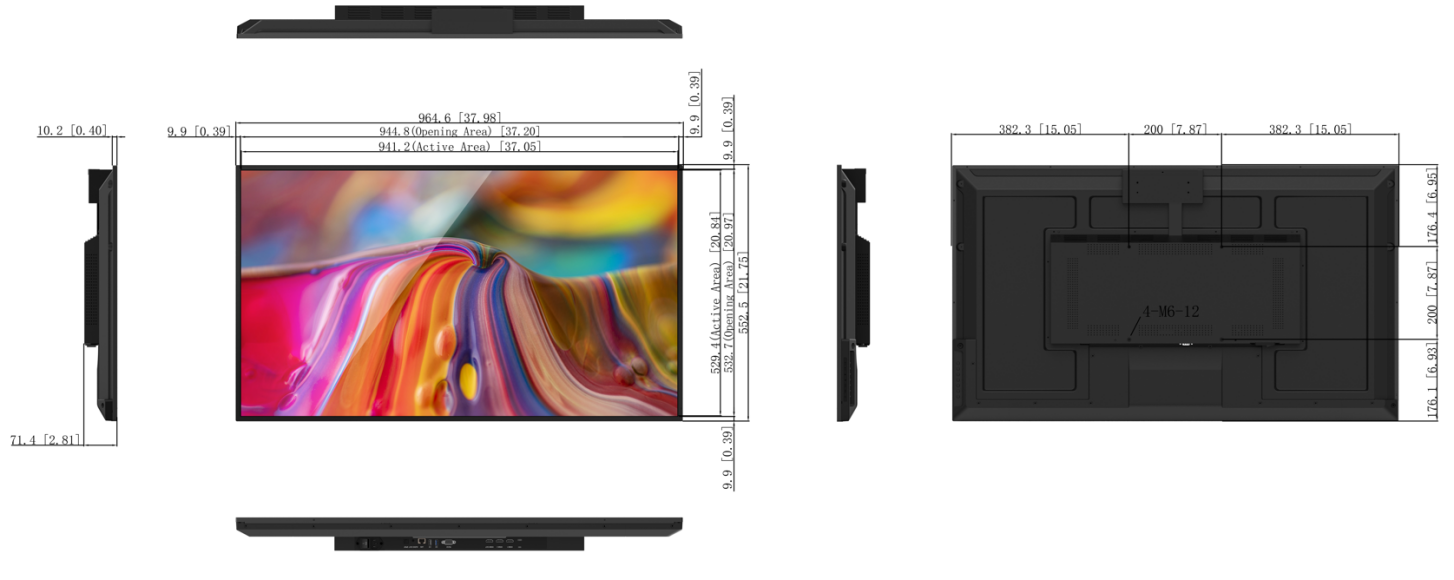 7.2.  Front View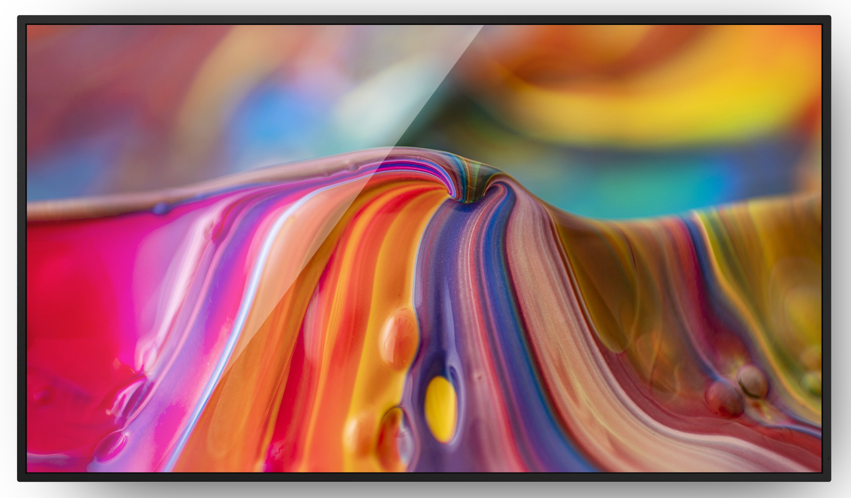 7.3.  Back View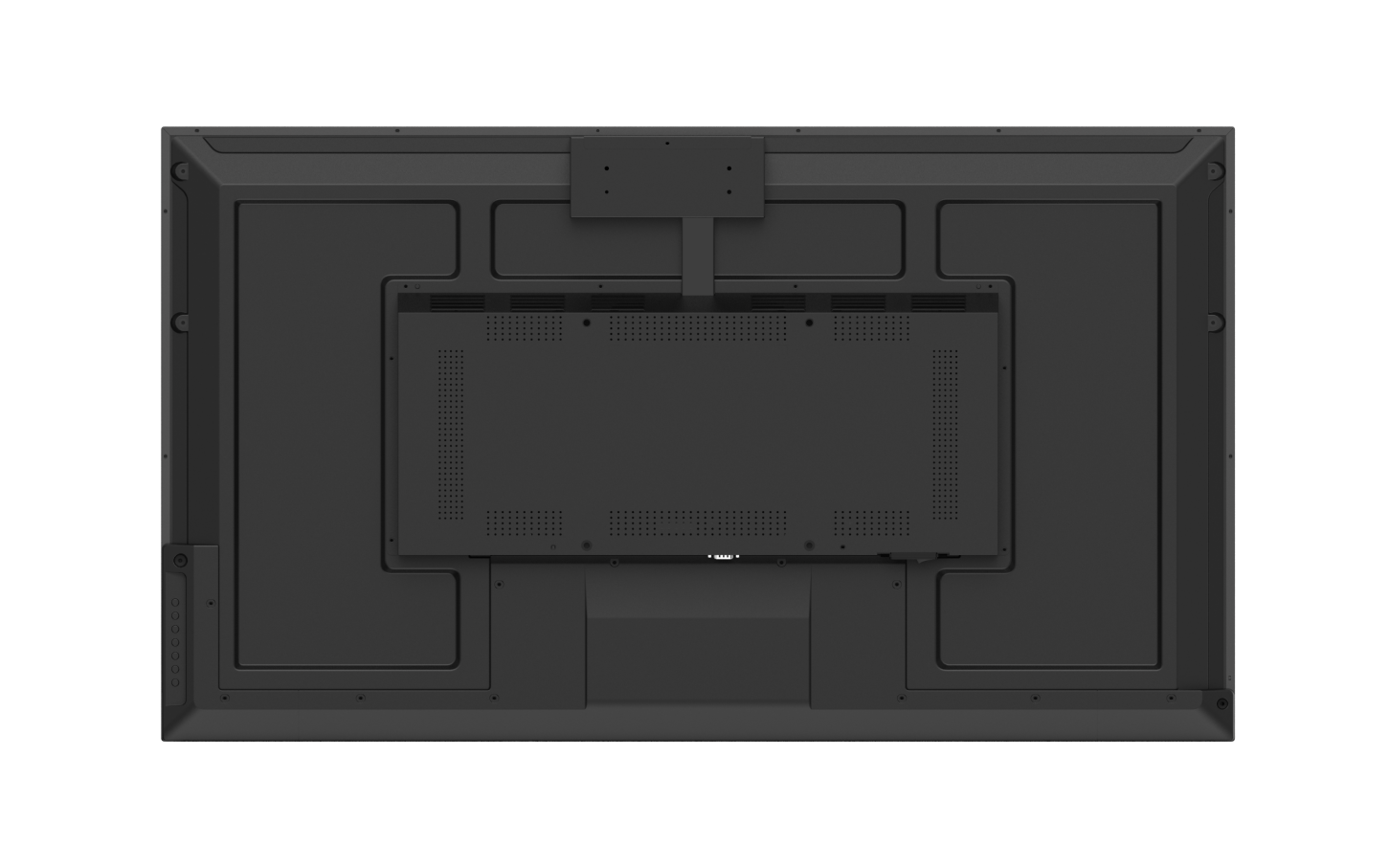 7.4.  End View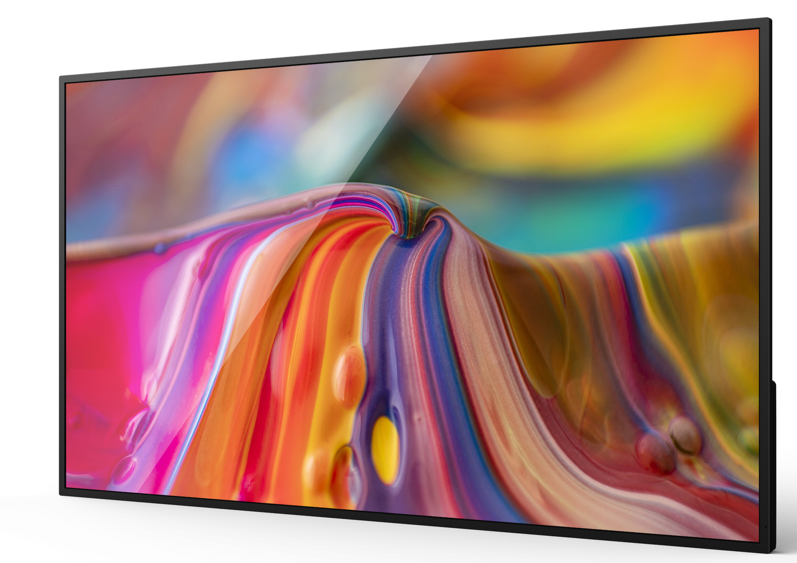 7.5.  Interface Rear View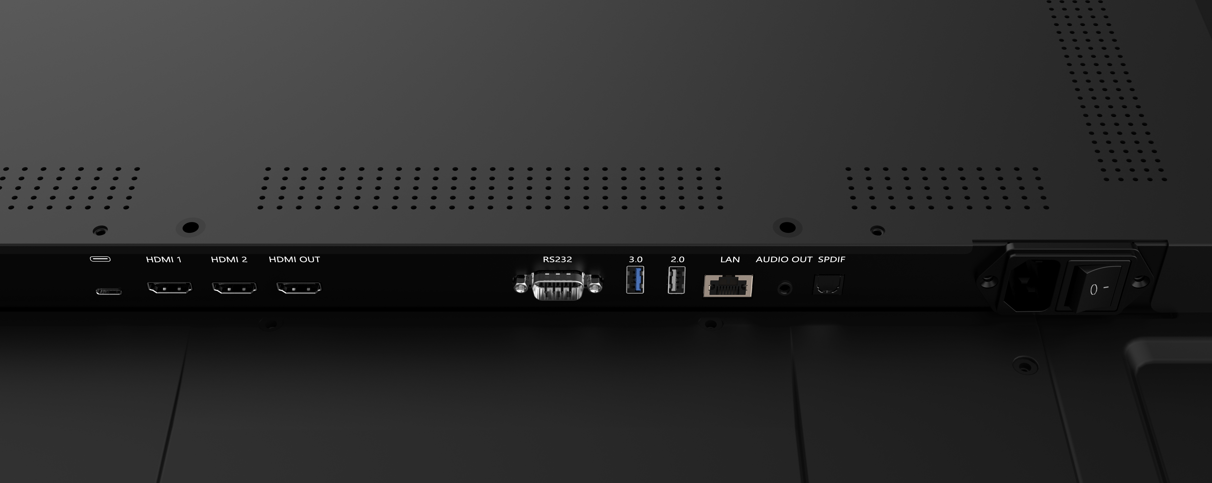 SpecificationM43GUQParts No.VersionRevision HistoryDateWritten byAuditingApproval1440271V1.0First issue2022/12/30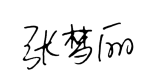 /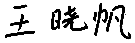 NOSubtypeNameNameParameterUnitNote1ProductParameterPanelPanel43 inches LED backlight2ProductParameterProduct size (mm)Product size (mm)964.6(H)×552.5 (V)×71.4(D)mm3ProductParameterActive size (mm)Active size (mm)941.2(H) ×529.4(V)mm4ProductParameterColorColor                        Black5ProductParameterWeight (Gross)Weight (Gross)13.85KG6ProductParameterWeight (Net)Weight (Net)9.9KG7ProductParameterSpeakerSpeaker2×10W Watt8ProductParameterDisplay directionDisplay direction Vertical Horizontal9ProductParameterOSD LanguageOSD LanguageChinese\English10ProductParameterPlay modePlay modeHorizontal VerticalSplit display Play List11ProductParameterMultimedia transmissionMultimedia transmissionUSB,LAN,WAN12FunctionSmart volumeSmart volumeTime sharing volume13FunctionWatch dogWatch dogSupport14FunctionTimerTimerMulti-period timing switch15Management softwareManagement softwareB/S framework: GTV Information Distribution System16CoreCPUCPUQuad-core A5517CoreGPUGPUMali G52MP218CoreMemoryMemory4GB19CoreStorageStorage32G eMMC20CoreOperation SystemOperation SystemAndroid 1121MultimediaPictureExtension*.jpg, *.jpeg, *.bmp, *.png22MultimediaAudioExtension*.mp323MultimediaVideoExtensionMPEG1、MPEG2、MPEG4、WMV、MKV、AVI、TS、flv23MultimediaVideoEncoderMPEG-1        bitrate<20Mbps  
MPEG-2        bitrate<20Mbps
MPEG-4        bitrate<20Mbps
H.264            bitrate<20Mbps
AVC              bitrate<20Mbps
VC-1             bitrate<20Mbps
RM             bitrate<10Mbps24MultimediaTextExtension.txt25HTMI 5HTMI 5Support26InstallationVESA standardVESA standard200x20027InstallationInstallation modeInstallation mode VESA 28Accessories1. National standard power cord 3m×12. Remote control × 13. AAA battery × 24. WIFI module × 15. HDMI cable 3mx16. Warranty card certificate x17. User manual x129CertificationCCC   CECP  CE  FCCSymbolParameterParameterParameterUnitNoteSymbolMinTypMaxUnitNoteLCD Panel SizeLCD Panel Size-43-inchesLed backlightActive Screen SizeActive Screen Size941.2(H) x529.4 (V)941.2(H) x529.4 (V)941.2(H) x529.4 (V)mmPixel FormatPixel Format3840×21603840×21603840×2160PixelsPanel LuminancePanel Luminance500-cd/m2Product LuminanceProduct Luminance500-cd/m2Contrast RatioContrast RatioCR5000-Color DepthColor Depth10bit, 1.07 Billion colors10bit, 1.07 Billion colors10bit, 1.07 Billion colorsPixel PitchPixel Pitch0.2451*0.24510.2451*0.24510.2451*0.2451mmColor temperatureColor temperature-KColor GamutColor Gamut72%Response TimeResponse TimeG to G BW-6.5msBacklight Life TimeBacklight Life Time-50000-HrsViewing AngleXaxis,right=0°R89--Viewing Anglex axis, left=180°L89--Viewing Angley axis, up =90°U89--Viewing Angleyaxis, down=270°D89--ResolutionRefresh1024x768@60Hz/50Hz1600x900@60Hz/50Hz1280x800@60Hz/50Hz1280x720@60Hz/50Hz1280x1024@60Hz/50Hz1360x768@60Hz/50Hz1366x768@60Hz/50Hz1440x900@60Hz/75Hz1680x1050@60Hz/50Hz1920x1080@60Hz/50Hz ResolutionRefresh1024x768@60Hz/50Hz1600x900@60Hz/50Hz1280x800@60Hz/50Hz1280x720@60Hz/50Hz1280x1024@60Hz/50Hz1360x768@60Hz/50Hz1366x768@60Hz/50Hz1440x900@60Hz/75Hz1680x1050@60Hz/50Hz1920x1080@60Hz/50Hz ItemSymbolValuesValuesValuesUnitNoteItemSymbolMinTypMaxUnitNoteAC Power Input Voltage AC IN100220240VACAC Power Input Current -- 2.5AAACPower Consumption --250WattItemSymbolValues Values Values UnitNoteItemSymbolMinTypMaxUnitNoteStand-by power consumption//0.5WattNOSubtypeNameNumberParameter1Ac inputCoupler×1Torx tail2Ac inputAC Switch×1Rocker switch3Input/output TerminalsHDMI×2Supports HDCP 2.1, CEC, ARC (HDMI 1), up to 4K@60Hz4Input/output TerminalsType-c×1Video, audio, external charging 65W, LAN network sharing5Input/output TerminalsHDMI OUTx1Maximum support 4K@60Hz , only supports HDMI IN signal output, not Android channel signal output6Input/output TerminalsAudio outx13.5mm headphone connector7Input/output TerminalsSPDIFx1PCM output format8ControlTerminalsEthernet RJ45×110M/100M/1000M Ethernet9ControlTerminalsWiFi×12.4/5G WiFi IEEE802.11b/g/n10ControlTerminalsUSB2.0×1For system upgrade11ControlTerminalsUSB3.0×1External USB flash disk, mouse and other peripherals12ControlTerminalsRS232×1Baud rate 115200ItemSymbolValuesValuesValuesUnitNoteItemSymbolMinTypMaxUnitNoteOperating TemperatureHop0-40℃Operating Ambient HumidityHop10%-80%%RHRelative humidity (non-condensing).ItemSymbolValuesValuesValuesUnitNoteItemSymbolMinTypMaxUnitNoteStorage TemperatureHST-10-55℃Storage HumidityHST10-80%%RH relative humidity (non-condensing).